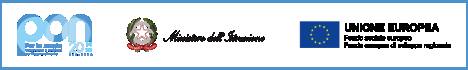 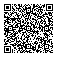 Bergamo, 3 novembre 2021All’U.S.R. per la Lombardia - A.T di Bergamo Alle Istituzioni Scolastiche di ogni ordine e grado della Provincia di BergamoAi Docenti e ai Genitori dell’IC. V.Muzio di Bergamo Al Comune di BergamoAgli AttiAl Sito Web - Sezione PON 2014-2020 Reti locali cablate e wireless nelle scuoleOggetto: lettera di Disseminazione – Autorizzazione progetto e impegno di spesa a valere sull’Avviso Pubblico prot. n. AOODGEFID/20480 del 20 luglio 2021 “Reti locali, cablate e wireless, nelle scuole”CUP:H19J21006370006Fondi Strutturali Europei – Programma Operativo Nazionale “Per la scuola, competenze e ambienti per l’apprendimento” 2014-2020Asse II - Infrastrutture per l’istruzione – Fondo Europeo di Sviluppo Regionale (FESR) – REACT EUAsse V – Priorità d’investimento: 13i – (FESR) “Promuovere il superamento degli effetti della crisi nel contesto della pandemia di COVID-19 e delle sue conseguenze sociali e preparare una ripresa verde, digitale e resiliente dell’economia”Obiettivo specifico 13.1: Facilitare una ripresa verde, digitale e resiliente dell'economia - Azione 13.1.1 “Cablaggio strutturato e sicuro all’interno degli edifici scolastici”BGIC811007 - Candidatura n. - prot. AOODGEFID/0020480 del 20/07/2020 IL DIRIGENTE SCOLASTICO(RUP- RESPONSABILE UNICO DEL PROCEDIMENTOCome da nomina prot. n.	del	/10/2021Vista la candidatura dell’Istituto V.Muzio di Bergamo n. 1060444 per la partecipazione all’ Avviso pubblico prot. AOODGEFID/20480 del 20 luglio 2021, emanato nell’ambito del Programma operativo nazionale “Per la Scuola – Competenze e ambienti per l’apprendimento” 2014-2020–Asse II – Infrastrutture per l’istruzione – Fondo Europeo di Sviluppo Regionale (FESR) – React EU.ISTITUTO COMPRENSIVO MUZIOViCst.oF.il9D5e1c1r8e9to20d1i a6p4pCro.Mva.zBioGnIeCd8e1l1le0g0r7aduatorie delle istituzioni scolastiche ammesse a finanziamento  Prot.AOO_BGIC081010000733- U3fdficeiol P1r4ot/o1c0o/ll2o 021;Prot. 0004406/U del 03/11/2021 11:41Vista la Nota del Ministero dell’Istruzione prot. AOODGEFID – 0040055 del 14/10/2021 - Fondi Strutturali Europei– Programma Operativo Nazionale “Per la scuola, competenze e ambienti per l’apprendimento” 2014- 2020. Asse II - Infrastrutture per l’istruzione – Fondo Europeo di Sviluppo Regionale (FESR) – REACT EU. Asse V – Priorità d’investimento: 13i – (FESR) “Promuovere il superamento degli effetti della crisi nel contesto della pandemia di COVID-19 e delle sue conseguenze sociali e preparare una ripresa verde, digitale e resiliente dell’economia” –Obiettivo specifico 13.1: Facilitare una ripresa verde, digitale e resiliente dell'economia - Azione 13.1.1 “Cablaggio strutturato e sicuro all’interno degli edifici scolastici”– Avviso pubblico prot.n. 20480 del 20/07/2021 per la realizzazione di reti locali, cablate e wireless, nelle scuole. Autorizzazione progetto.Viste le note prot. AOODGEFID/0011805 del 13/10/2016 e AOODGEFID/0003131 del 16/03/2017, relative agli obblighi in tema di informazione e pubblicità;Vista la Circolare AOODGEFID/0031732 del 25/07/2017, “Aggiornamento delle linee guida dell’Autorità di Gestione per l’affidamento dei contratti pubblici di servizi e forniture di importo inferiore alla soglia comunitaria;Vista la nota prot. AOODGEFID/0034815 del 02/08/2017” per l’iter di reclutamento del personale dedicato alla progettazione, al collaudo, alla gestione e i relativi aspetti di natura fiscale, previdenziale e assistenziale;Visto il Piano Triennale dell’Offerta Formativa dell’I.C. V. Muzio 2019-2022;COMUNICAche il progetto presentat0 dall’Istituto Comprensivo Statale V.Muzio di Bergamo, con la candidatura n. 1060444 è stato accettat0 e che, conseguentemente, questa Istituzione Scolastica è autorizzata ad attuare il seguente progetto:Per quanto riguarda le modalità di attuazione e di gestione, le tipologie ed i costi, il modulo autorizzato sarà realizzato in piena corrispondenza con quanto indicato nella lettera di autorizzazione, con quanto previsto nei documenti di riferimento nonché con le disposizioni che saranno emanate dall’Autorità di Gestione.L’istituzione scolastica, inoltre, si impegna, dal momento della proposta, nel rispetto delle disposizioni comunitarie e nazionali, a documentare e rendicontare la realizzazione del progetto nelle specifiche aree presenti all’interno del sistema informativo (GPU e SIF), entro il 31 ottobre 2022 e a rendersi disponibile ai controlli e alle valutazioni previste per il PON.La presente comunicazione è pubblicata all'Albo on-line dell'Istituto ed al sito web nella sezione PON 2014- 2020. IL DIRIGENTE SCOLASTICOProf.ssa Antonietta Capone(Documento informatico firmato digitalmente ai sensidel D.Lgs 82/2005 s.m.i. e norme collegate, il quale sostituisce il documento cartaceo e la firma autografa)Il Responsabile del procedimento: Dirigente Scolastico Antonietta CaponeIl Referente del procedimento: Direttore S.G.A Trofimena Monaco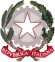 Ministero dell’IstruzioneIstituto Scolastico Comprensivo "V. Muzio”Via S. Pietro ai Campi, 1 - 24126 Bergamo www.icmuzio.edu.itC.f.: 95118920164 - Tel. 035 316754 - Fax 035 312306 –e_mail: bgic811007@istruzione.it – bgic811007@pec.istruzione.itSottoazioneCodice ProgettoTitolo ProgettoImporto Autorizzato13.1.1A13.1.1A-FESRPON-LO-2021-398Cablaggio strutturato e sicuro all’interno degli edifici scolastici€ 67.230,44